Ispit održan 22.09.2022. su položili sledeći studenti:Uvid u radove će se održati 26.09.2022 od 10 do 12h u kancelariji MI115. Predlog zaključne ocene je dat u tabeli ispod:Studenti koji nisu zadovoljni ocenom se mogu javiti asistentu Katarini Ilić na e-mail katailic@uns.ac.rs do 26.09.2022. do 9hU Novom Sadu 23.09.2022. god.	Predmetni nastavnik	Prof. dr Dragan Rajnović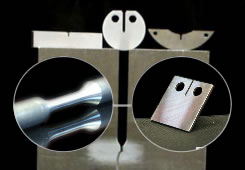 Rezultati ispitaOktobarski 1 rokMAŠINSKI MATERIJALIR. br.Br. indeksaPrezimeImeI deoII deoIII deoIV deoMP 3/2021PojužinaStefan16MP 15/2021LatinovićStefan15.4MP 28/2021StanićNikola14MP 45/2021StojićevićNenad13.2MP 65/2021GotovacJelena13.4MP 80/2021MijailovićSofija12.4MP 85/2021StankovićRastko10.8MP 86/2021ManojlovićMiroslav11.611.8MM 7/2021KostićĐorđe12.6MM 26/2021ErešViktor10.4MM 46/2021KovandžićTeodor10.8MM 48/2021BambulovićDarko10.8MM 55/2021MarkovićBranimir10.2MP 9/2020CrnogoracSlobodan12.8MP 51/2020KojadinovićPero10MP 75/2020DragutinovićMarija10MP 35/2016ĐekićNikola8.1/1511.7/15R. br.Br. indeksaPrezimeImeBr. bodovaZaključna ocenaMP 3/2021PojužinaStefan657MP 15/2021LatinovićStefan718MP 45/2021StojićevićNenad687MP 85/2021StankovićRastko526MP 86/2021ManojlovićMiroslav586MM 26/2021ErešViktor758MM 48/2021BambulovićDarko657MP 9/2020CrnogoracSlobodan596MP 35\2016ĐekićNikola667